FICHE D’IDENTITE DE LA PERSONNE EN MOBILITE(Remplir une fiche par personne)Toutes ces données sont indispensables pour nous permettre d’enregistrer la mobilité d’une personne dans le logiciel Mobility Tool, elles doivent être transmises, par mail uniquement à Véronique Roux, Gwenaelle Maguero et Anaïs RaymondJOINDRE UN RIBActivité KA1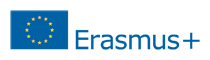 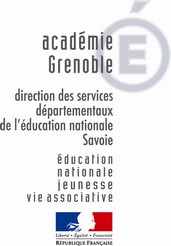 Nom, PrénomNationalitéDate de naissanceAdresse personnelleCode postalVilleAdresse mail académiqueNuméro de Tel personnelDiscipline enseignéeEtablissement de rattachementAdresse professionnelleNom et prénom du chef d’établissementDATES PRECISES DE LA MOBILITE (ces dates doivent correspondre au nombre de jours attribué figurant sur l’annexe financière qui vous a été communiquée –celles-ci prennent en compte deux jours de voyage)Destination précise de la mobilité